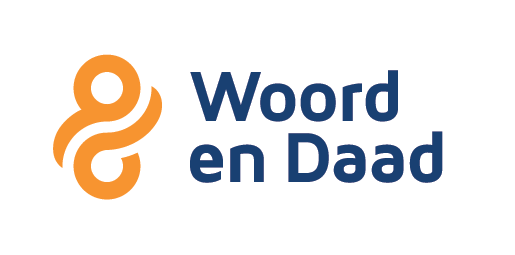 AlgemeenCollecte Woord en Daad De collecte op zondag <datum> is bestemd voor het werk van stichting Woord en Daad. Woord en Daad verbindt. Samen met lokale partnerorganisaties werken we wereldwijd aan duurzame verandering van mensen in armoede. We weten ons geroepen om Gods liefde en barmhartigheid te weerspiegelen en door te geven, juist op plaatsen waar veel ongelijkheid is. Zo veranderen levens, wereldwijd én in Nederland. Samen maken we het verschil en creëren we hoop en nieuwe kansen, juist voor de allerarmsten.Met programma’s op het gebied van (vak)onderwijs, agrarische ontwikkeling, noodhulp en water werkt Woord en Daad intensief samen met lokale organisaties en pakken we armoede bij de wortel aan. Dit vraagt doorzettingsvermogen. Juist daarom is de steun van mensen in Nederland zo ontzettend belangrijk! Samen verbonden, door Woord én daad. Steunt u ons werk met een gift?Onze diaconie steunt het werk van Woord en Daad van harte. Graag bevelen wij deze collecte bij u aan. De diakenen Samen de strijd aan tegen kindslavernij in EthiopiëCollecte Woord en Daad De collecte op zondag <datum> is bestemd voor het werk van stichting Woord en Daad in Ethiopië. ‘Soms ben ik zo moe van het werken, dat ik op school in slaap val’, vertelt Samuel* uit Ethiopië. Kinderarbeid en -uitbuiting komt in Ethiopië op grote schaal voor. Een combinatie van armoede, familieproblemen én hiaten in de wetgeving zorgt ervoor dat kinderen vaak worden ingezet om geld te verdienen. Woord en Daad werkt, samen met een consortium van lokale partners, aan de bestrijding van moderne slavernij.Woord en Daad verbindt. Samen met lokale partnerorganisaties werken we wereldwijd aan duurzame verandering van mensen in armoede. We weten ons geroepen om Gods liefde en barmhartigheid te weerspiegelen en door te geven, juist op plaatsen waar veel ongelijkheid is. Zo veranderen levens, wereldwijd én in Nederland. Samen maken we het verschil en creëren we hoop en nieuwe kansen, juist voor de allerarmsten. Samen verbonden, door Woord én daad. Steunt u ons werk met een gift?Onze diaconie steunt het werk van Woord en Daad van harte. Graag bevelen wij deze collecte bij u aan. De diakenen Familles Fortes: sterke gezinnen in BeninCollecte Woord en Daad De collecte op zondag <datum> is bestemd voor het werk van stichting Woord en Daad in Benin. ‘Ik ben toegelaten tot de middelbare school!’ De ogen van Nabiou (13) stralen. Voor kinderen in Sinendé, noord-Benin, is naar school gaan alles behalve vanzelfsprekend. Net als veel andere ouders hield Nabiou’s moeder haar zoon thuis om te helpen op het land. Veel gezinnen in Sinendé leven in armoede. Samen met de lokale bevolking in Sinendé werken we aan de toekomst van de gemeenschap, via (agrarische) trainingen en investeringen in het onderwijs.Woord en Daad verbindt. Samen met lokale partnerorganisaties werken we wereldwijd aan duurzame verandering van mensen in armoede. We weten ons geroepen om Gods liefde en barmhartigheid te weerspiegelen en door te geven, juist op plaatsen waar veel ongelijkheid is. Zo veranderen levens, wereldwijd én in Nederland. Samen maken we het verschil en creëren we hoop en nieuwe kansen, juist voor de allerarmsten. Samen verbonden, door Woord én daad. Steunt u ons werk met een gift?Onze diaconie steunt het werk van Woord en Daad van harte. Graag bevelen wij deze collecte bij u aan. De diakenen Job Booster Burkina FasoCollecte Woord en Daad De collecte op zondag <datum> is bestemd voor het werk van stichting Woord en Daad in Burkina Faso. ‘De training droeg bij aan verbetering van mijn winkel!’ Michel Sawadogo (32) uit Burkina Faso volgde een training via Job Booster. Jongeren in de provincies Sahel, Est en Centre Nord staan voor grote uitdagingen. De economie is fragiel en er is eigenlijk geen industrie. Daardoor is er nauwelijks werkgelegenheid. Woord en Daad wil juist in deze gebieden aanwezig zijn. Via Job Booster werken we aan waardig werk voor 10.000 jongeren.Woord en Daad verbindt. Samen met lokale partnerorganisaties werken we wereldwijd aan duurzame verandering van mensen in armoede. We weten ons geroepen om Gods liefde en barmhartigheid te weerspiegelen en door te geven, juist op plaatsen waar veel ongelijkheid is. Zo veranderen levens, wereldwijd én in Nederland. Samen maken we het verschil en creëren we hoop en nieuwe kansen, juist voor de allerarmsten. Samen verbonden, door Woord én daad. Steunt u ons werk met een gift?Onze diaconie steunt het werk van Woord en Daad van harte. Graag bevelen wij deze collecte bij u aan. De diakenen SponsoringCollecte Woord en Daad De collecte op zondag <datum> is bestemd voor onze sponsorkinderen van stichting Woord en Daad. Via Woord en Daad steunen wij <aantal>  sponsorkinderen, zodat zij goed, christelijk onderwijs en maaltijden ontvangen en indien nodig medische zorg. De kinderen delen hun kennis weer met hun omgeving. Ouders ontvangen trainingen om hun inkomsten te vergroten en ook docenten leren hun vaardigheden verbeteren. Kindsponsoring heeft dus niet alleen impact op het kind, maar ook op de omgeving! Miftah Seid, oud-sponsorkind en arts vertelt: ‘Sponsoring betekent niet alleen een kind helpen, maar ook een zaadje planten dat blijvende vruchten kan voortbrengen. U geeft niet alleen, u investeert!’ Wat mooi om hier aan bij te mogen dragen. Samen maken we het verschil en creëren we hoop en nieuwe kansen, juist voor de allerarmsten. Samen verbonden, door Woord én daad. Steunt u onze sponsorkinderen met een gift?Onze diaconie steunt het werk van Woord en Daad van harte. Graag bevelen wij deze collecte bij u aan. De diakenen Wilt u meer weten of hierover doorpraten? Neem gerust contact op!Roeland van Everdingen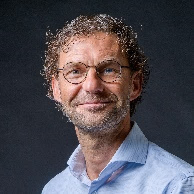 Relatiebeheerder Kerken06 12961049 | r.vaneverdingen@woordendaad.nlwww.woordendaad.nl/kerken